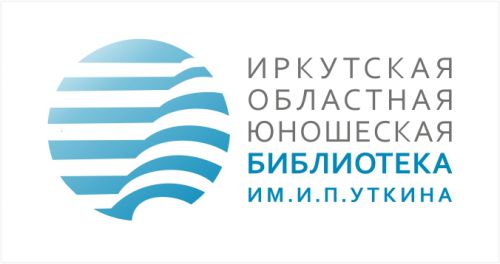 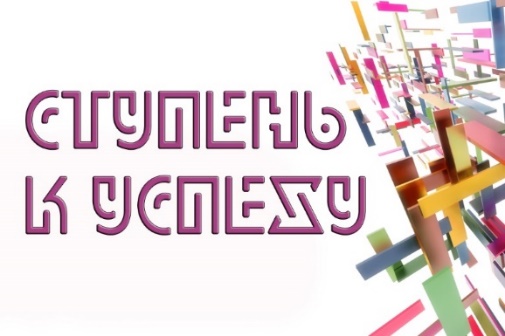 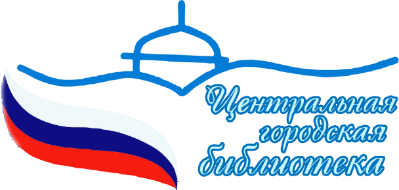 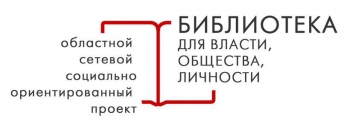 ПОЛОЖЕНИЕКонкурс-представление по подпроекту «Ступень к успеху»«Мой город для меня это…»1. Общие положения1.1. Данное Положение определяет общий порядок организации и проведения конкурса видеороликов «Мой город для меня это…» (далее-Конкурс).1.2. Организатором Конкурса является Муниципальное бюджетное учреждение культуры города Тулуна «Централизованная библиотечная система» 1.3. В рамках подпроекта «Ступень к успеху» с нами сотрудничает ГБУК «Иркутская областная юношеская библиотека им. И.П. Уткина».2. Цель Конкурса: 2.1. Привлечение интереса молодежи Иркутской области к своей малой Родине через рассказ о себе, своем увлечении, через ответ на вопрос, что значит мой город для меня в жизни.  3. Задачи Конкурса2.1. Создать видеоролики. 2.2. Привлечь внимание молодежи к краеведческой деятельности.2.3. Активизировать творческий потенциал, развить творческие способности среди участников Конкурса.4. Сроки проведения конкурса4.1. Конкурс проводится с 21 января по 25 февраля 2021 года.5. Участники конкурса5.1. Молодежь Иркутской области (до 30 лет).6. Условия конкурса6.1. На Конкурс предоставляется видеоролик, соответствующий тематике конкурса и смонтированный любыми доступными техническими средствами. Тема конкурса-представления – ответ на вопрос, что значит мой город для меня в жизни.  6.2. Конкурсная работа должна быть выполнена самостоятельно. Использование уже имеющегося в интернете материала запрещается.6.3. Видеоролик должен начинаться со слов: «Мой город для меня это…»7. Требования к видеоролику7.1. Окончательный вариант смонтированного видеоролика сохранять в форматах AVI, MOV, MPEG, МP4.7.2. Продолжительность записи видеоролика не более 5 минут.7.3. Использование специальных программ и инструментов при съёмке и монтаже видеоролика самостоятельно решается участником Конкурса.7.4. Участники Конкурса сами определяют жанр видеоролика (интервью, репортаж, видеоклип и т.п.).7.5. При монтаже видеоролика могут использоваться фотографии и архивные материалы.7.6. На конкурс не принимаются ролики рекламного характера,оскорбляющие достоинство и чувства других людей, не раскрывающие темуКонкурса.7.7. Конкурсные работы необходимо высылать на электронный адресtulun-cbs@mail.ru  с указанием темы письма: Конкурс «Мой город для меня это…». К письму необходимо прикрепить заявку по образцу (приложение №1)8. Критерии оценок. 8.1. Критерии оценки содержания видеоролика:соответствие представленного материала теме Конкурса;оригинальность работы;отслеживается логическая составляющая плана видеоролика при монтаже сюжетов/кадров, которая позволяет воспринимать материал как единое целое.9. Порядок использования персональных данных9.1. Обработка, включая сбор, систематизацию, накопление, хранение, уточнение (обновление, изменение), использование, распространение (в том числе передачу), обезличивание, блокирование, уничтожение персональных данных участников Конкурса, производится в соответствии с Федеральным законом от 27.07.2006 № 152-ФЗ «О персональных данных». Организатор уполномочен передавать персональные данные третьим лицам, которых он привлекает для проведения Конкурса. 9.2. Цель обработки персональных данных – проведение Конкурса в соответствии с правилами и действующим законодательством РФ. 9.3. Принимая участие в Конкурсе, участник предоставляет организатору право осуществить все вышеуказанные действия со своими персональными данными. 9.4. Организатор гарантирует, что персональные данные участников будут использоваться исключительно организатором или уполномоченными им лицами, действующими на основе соглашений о неразглашении конфиденциальных данных в связи с проведением настоящего Конкурса, и не будут 5 предоставляться иным третьим лицам для целей, не связанных с Конкурсом. 9.5. Организатор осуществляет обработку персональных данных в срок проведения Конкурса. 9.6. Согласие участника на хранение и обработку персональных данных дается участником на срок проведения Конкурса и 3 (Три) года после его окончания; может быть отозвано участником в любое время путем письменного уведомления, направленного в адрес организатора заказным почтовым отправлением.10. Подведение итогов конкурса10.1. Подведение итогов осуществляется сборным жюри из г.Тулуна, г. Иркутска.10.2. Жюри определяет победителя Конкурса, который будет награжден памятным призом, дипломом. Участники – сертификатами. 10.3. Награждение состоится 1 марта 2021 г. (для отдаленных территорий на эл. почту).11. Контактная информацияПо возникающим вопросам можно обратиться по телефону: 89501212599. Опорная библиотека:Муниципальное бюджетное учреждение культуры города Тулуна «Централизованная библиотечная система»Директор: Счастливцева Татьяна ГеннадьевнаАдрес: 665210, Иркутская область, г. Тулун, ул. Ленина, 124Контакты: (39530) 2-17-22e-mail: tulun-cbs@mail.ruКуратор подпроекта: Кирилина Екатерина Николаевна, главный библиотекарь организационно-методического отдела Государственного бюджетного учреждения культуры «Иркутская областная юношеская библиотека им. И.П. Уткина».Контакты: (3952) 710-469., сайт: http://lib38.ruПриложение №1Заявка на конкурс-представление«Мой город для меня это…»Название библиотеки-участницы подпроекта «Ступень к успеху»___________________________________________________________Ф.И.О., должность ответственного лица________________________________________________________________________________________________________________________________Номер телефона для связи____________________________________________Адрес электронной почты____________________________________________Участники Конкурса (для обучающихся):Ф.И.______________________________________________________________ Класс_____________________________________________________________ контактный телефон________________________________________________ Адрес электронной почты____________________________________________Ф.И.______________________________________________________________ Класс_____________________________________________________________ контактный телефон________________________________________________ Адрес электронной почты____________________________________________